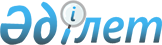 О бюджете города Нур-Султан на 2019-2021 годыРешение маслихата города Астаны от 12 декабря 2018 года № 333/42-VI. Зарегистрировано Департаментом юстиции города Астаны 4 января 2019 года № 1198.
      Примечание РЦПИ!

      Настоящее решение вводится в действие с 1 января 2019 года.

      Сноска. В наименовании решения и по всему тексту слово "Астаны" заменено словом "Нур-Султан" в соответствии с решением маслихата города Нур-Султана от 30.05.2019 № 384/50-VI (вводится в действие с 01.01.2019). 
      В соответствии с пунктом 2 статьи 75 Бюджетного кодекса Республики Казахстан от 4 декабря 2008 года, подпунктом 1) пункта 1 статьи 6 Закона Республики Казахстан от 23 января 2001 года "О местном государственном управлении и самоуправлении в Республике Казахстан", маслихат города Нур-Султан РЕШИЛ:
      1. Утвердить бюджет города Нур-Султан на 2019-2021 годы согласно приложениям 1, 2, 3 соответственно, в том числе на 2019 год в следующих объемах:
      1) доходы – 444 206 391 тысяч тенге, в том числе по:
      налоговым поступлениям – 262 146 677 тысяч тенге;
      неналоговым поступлениям – 9 052 960 тысяч тенге;
      поступлениям от продажи основного капитала – 12 293 144 тысяч тенге;
      поступлениям трансфертов – 160 713 610 тысяч тенге;
      2) затраты – 416 639 261,9 тысяч тенге;
      3) чистое бюджетное кредитование – 8 649 766 тысяч тенге, в том числе:
      бюджетные кредиты – 10 767 652 тысяч тенге;
      погашение бюджетных кредитов – 2 117 886 тысяч тенге;
      4) сальдо по операциям с финансовыми активами – 22 514 398 тысяч тенге, в том числе:
      приобретение финансовых активов – 22 514 398 тысяч тенге;
      поступления от продажи финансовых активов государства "645 000";
      5) дефицит (профицит) бюджета – (-3 597 034,9) тысяч тенге;
      6) финансирование дефицита (использование профицита) бюджета – 3 597 034,9 тысяч тенге;
      7) поступление займов – 19 967 652 тысяч тенге;
      8) погашение займов – (-21 040 107) тысяч тенге.
      9) Используемые остатки бюджетных средств – 4 669 489,9 тысяч тенге.
      Сноска. Пункт 1 с изменениями, внесенными решением маслихата города Нур-Султан от 06.03.2019 № 354/45-VI (вводится в действие с 01.01.2019); от 30.05.2019 № 384/50-VI (вводится в действие с 01.01.2019); от 23.08.2019 № 414/54-VI (вводится в действие с 01.01.2019); от 15.11.2019 № 449/57-VI (вводится в действие с 01.01.2019).


      2. Предусмотреть на 2019 год бюджетные изъятия в республиканский бюджет в сумме 30 039 508 тысяч тенге.
      3. Принять к сведению, что в соответствии с Законом Республики Казахстан "О республиканском бюджете на 2019-2021 годы" с 1 января 2019 года установлены:
      1) минимальный размер заработной платы – 42 500 тенге;
      2) минимальный размер государственной базовой пенсионной выплаты – 16 037 тенге;
      3) минимальный размер пенсии – 36 108 тенге;
      4) месячный расчетный показатель для исчисления пособий и иных социальных выплат, а также применения штрафных санкций, налогов и других платежей в соответствии с законодательством Республики Казахстан – 2 525 тенге;
      5) величина прожиточного минимума для исчисления размеров базовых социальных выплат – 29 698 тенге;
      6) месячный размер денежной компенсации на содержание жилища и оплату коммунальных услуг в сумме 3 739 тенге военнослужащим (кроме военнослужащих срочной службы) и сотрудникам специальных государственных и правоохранительных органов, государственной фельдъегерской службы.
      4. Утвердить резерв местного исполнительного органа города Нур-Султан на 2019 год в размере 196 628 тысяч тенге.
      Сноска. Пункт 4 с изменениями, внесенными решениями маслихата города Нур-Султан от 06.03.2019 № 354/45-VI (вводится в действие с 01.01.2019); от 30.05.2019 № 384/50-VI (вводится в действие с 01.01.2019); от 23.08.2019 № 414/54-VI (вводится в действие с 01.01.2019); от 15.11.2019 № 449/57-VI (вводится в действие с 01.01.2019).


      5. Утвердить перечень бюджетных программ развития бюджета города Нур-Султан на 2019 год с разделением на бюджетные программы, направленные на реализацию бюджетных инвестиционных проектов (программ) и формирование или увеличение уставного капитала юридических лиц, согласно приложению 4.
      6. Утвердить перечень местных бюджетных программ, не подлежащих секвестру в процессе исполнения бюджета города Нур-Султан на 2019 год, согласно приложению 5.
      7. Утвердить перечень бюджетных программ района "Алматы" города Нур-Султан на 2019-2021 годы согласно приложениям 6, 7, 8.
      8. Утвердить перечень бюджетных программ района "Байқоңыр" города Нур-Султан на 2019-2021 годы согласно приложениям 9, 10, 11.
      9. Утвердить перечень бюджетных программ района "Есиль" города Нур-Султан на 2019-2021 годы согласно приложениям 12, 13, 14.
      10. Утвердить перечень бюджетных программ района "Сарыарка" города Нур-Султан на 2019-2021 годы согласно приложениям 15, 16, 17.
      11. Настоящее решение вводится в действие с 1 января 2019 года.
      "СОГЛАСОВАНО"
Руководитель государственного учреждения
"Управление стратегического и бюджетного
планирования города Нур-Султан"
(УСиБП) Р. Уразгулов Бюджет города Нур-Султана на 2019 год
      Сноска. Приложение 1 в редакции решения маслихата города Нур-Султана от 15.11.2019 № 449/57-VI (вводится в действие с 01.01.2019). Бюджет города Нур-Султан на 2020 год Бюджет города Нур-Султан на 2021 год Перечень бюджетных программ развития бюджета города Нур-Султан на 2019 год с разделением на бюджетные программы, направленные на реализацию бюджетных инвестиционных проектов (программ) и формирование или увеличение уставного капитала юридических лиц
      Сноска. Приложение 4 в редакции решения маслихата города Нур-Султан от 23.08.2019 № 414/54-VI (вводится в действие с 01.01.2019).
      Секретарь маслихата
города Нур-Султан       Ж. Нурпиисов Перечень местных бюджетных программ, не подлежащих секвестру в процессе исполнения бюджета города Нур-Султан на 2019 год Перечень бюджетных программ района "Алматы" города Нур-Султан на 2019 год
      Сноска. Приложение 6 в редакции решения маслихата города Нур-Султан от 23.08.2019 № 414/54-VI (вводится в действие с 01.01.2019).
      Секретарь маслихата
            города Нур-Султан                                                        Ж. Нурпиисов Перечень бюджетных программ района "Алматы" города Нур-Султан на 2020 год Перечень бюджетных программ района "Алматы" города Нур-Султан на 2021 год Перечень бюджетных программ района "Байқоңыр" города Нур-Султан на 2019 год
      Сноска. Приложение 9 в редакции решения маслихата города Нур-Султан от 23.08.2019 № 414/54-VI (вводится в действие с 01.01.2019).
      Секретарь маслихата
            города Нур-Султан                                           Ж. Нурпиисов Перечень бюджетных программ района "Байқоңыр" города Нур-Султан на 2020 год Перечень бюджетных программ района "Байқоңыр" города Нур-Султан на 2021 год Перечень бюджетных программ района "Есиль" города Нур-Султан на 2019 год
      Сноска. Приложение 12 в редакции решения маслихата города Нур-Султан от 23.08.2019 № 414/54-VI (вводится в действие с 01.01.2019).
      Секретарь маслихата
            города Нур-Султан                                                   Ж. Нурпиисов Перечень бюджетных программ района "Есиль" города Нур-Султан на 2020 год Перечень бюджетных программ района "Есиль" города Нур-Султан на 2021 год Перечень бюджетных программ района "Сарыарка" города Нур-Султан на 2019 год
      Сноска. Приложение 15 в редакции решения маслихата города Нур-Султан от 23.08.2019 № 414/54-VI (вводится в действие с 01.01.2019).
      Секретарь маслихата
           города Нур-Султан                                        Ж. Нурпиисов Перечень бюджетных программ района "Сарыарка" города Нур-Султан на 2020 год Перечень бюджетных программ района "Сарыарка" города Нур-Султан на 2021 год
					© 2012. РГП на ПХВ «Институт законодательства и правовой информации Республики Казахстан» Министерства юстиции Республики Казахстан
				
      Председатель сессии
маслихата города Нур-Султан

Е. Сыдыков

      Секретарь
маслихата города Нур-Султан

Ж. Нурпиисов
Приложение 1
к решению маслихата
города Нур-Султан
от 12 декабря 2018 года № 333/42-VI
Категория
Категория
Категория
Категория
Сумма тыс.тенге
Класс
Класс
Класс
Сумма тыс.тенге
Подкласс
Подкласс
Сумма тыс.тенге
Наименование
Сумма тыс.тенге
I. Доходы
444 206 391
1
Налоговые поступления
262 146 677
01
Подоходный налог
119 715 896
2
Индивидуальный подоходный налог
119 715 896
03
Социальный налог
92 538 026
1
Социальный налог
92 538 026
04
Налоги на собственность
38 230 908
1
Налоги на имущество
29 179 844
3
Земельный налог
1 646 912
4
Налог на транспортные средства
7 404 152
05
Внутренние налоги на товары, работы и услуги
5 957 054
2
Акцизы
223 067
3
Поступления за использование природных и других ресурсов
3 104 105
4
Сборы за ведение предпринимательской и профессиональной деятельности
2 208 194
5
Налог на игорный бизнес
421 688
07
Прочие налоги
47 498
1
Прочие налоги
47 498
08
Обязательные платежи, взимаемые за совершение юридически значимых действий и (или) выдачу документов уполномоченными на то государственными органами или должностными лицами
5 657 295
1
Государственная пошлина
5 657 295
2
Неналоговые поступления
9 052 960
01
Доходы от государственной собственности
2 382 636
1
Поступления части чистого дохода государственных предприятий 
54 345
3
Дивиденды на государственные пакеты акций, находящиеся в государственной собственности
37 477
4
Доходы на доли участия в юридических лицах, находящиеся в государственной собственности
1 677 874
5
Доходы от аренды имущества, находящегося в государственной собственности 
601 650
7
Вознаграждения по кредитам, выданным из государственного бюджета
11 290
04
Штрафы, пени, санкции, взыскания, налагаемые государственными учреждениями, финансируемыми из государственного бюджета, а также содержащимися и финансируемыми из бюджета (сметы расходов) Национального Банка Республики Казахстан 
5 588 127
1
Штрафы, пени, санкции, взыскания, налагаемые государственными учреждениями, финансируемыми из государственного бюджета, а также содержащимися и финансируемыми из бюджета (сметы расходов) Национального Банка Республики Казахстан, за исключением поступлений от организаций нефтяного сектора и в Фонд компенсации потерпевшим
5 588 127
06
Прочие неналоговые поступления
1 082 197
1
Прочие неналоговые поступления
1 082 197
3
Поступления от продажи основного капитала
12 293 144
01
Продажа государственного имущества, закрепленного за государственными учреждениями
9 893 144
1
Продажа государственного имущества, закрепленного за государственными учреждениями
6 159 848
03
Продажа земли и нематериальных активов
2 400 000
1
Продажа земли 
975 000
2
Продажа нематериальных активов
1 425 000
4
Поступления трансфертов
160 713 610
02
Трансферты из вышестоящих органов государственного управления
160 713 610
1
Трансферты из республиканского бюджета
160 713 610Приложение 2
к решению маслихата
города Нур-Султан
от 12 декабря 2018 года № 333/42-VI
Категория
Категория
Категория
Категория
Сумма тыс.тенге
Класс
Класс
Класс
Сумма тыс.тенге
Подкласс
Подкласс
Сумма тыс.тенге
Наименование
Сумма тыс.тенге
I. Доходы
352 461 907
1
Налоговые поступления
281 496 182
01
Подоходный налог
128 647 893
2
Индивидуальный подоходный налог
128 647 893
03
Социальный налог
102 177 227
1
Социальный налог
102 177 227
04
Налоги на собственность
37 791 313
1
Налоги на имущество
27 833 023
3
Земельный налог
1 565 609
4
Налог на транспортные средства
8 392 681
05
Внутренние налоги на товары, работы и услуги
6 306 742
2
Акцизы
272 598
3
Поступления за использование природных и других ресурсов
3 487 630
4
Сборы за ведение предпринимательской и профессиональной деятельности
1 969 824
5
Налог на игорный бизнес
576 690
08
Обязательные платежи, взимаемые за совершение юридически значимых действий и (или) выдачу документов уполномоченными на то государственными органами или должностными лицами
6 573 007
1
Государственная пошлина
6 573 007
2
Неналоговые поступления
1 273 045
01
Доходы от государственной собственности
565 905
1
Поступления части чистого дохода государственных предприятий
20 000
3
Дивиденды на государственные пакеты акций, находящиеся в государственной собственности
30 000
4
Доходы на доли участия в юридических лицах, находящиеся в государственной собственности
27 000
5
Доходы от аренды имущества, находящегося в государственной собственности
478 766
7
Вознаграждения по кредитам, выданным из государственного бюджета
10 139
06
Прочие неналоговые поступления
707 140
1
Прочие неналоговые поступления
707 140
3
Поступления от продажи основного капитала
2 587 033
01
Продажа государственного имущества, закрепленного за государственными учреждениями
1 487 033
1
Продажа государственного имущества, закрепленного за государственными учреждениями
1 487 033
03
Продажа земли и нематериальных активов
1 100 000
1
Продажа земли
600 000
2
Продажа нематериальных активов
500 000
4
Поступления трансфертов
67 105 647
02
Трансферты из вышестоящих органов государственного управления
67 105 647
1
Трансферты из республиканского бюджета
67 105 647
Функциональная группа
Функциональная группа
Функциональная группа
Функциональная группа
Сумма тысяч тенге
Администратор бюджетных программ
Администратор бюджетных программ
Администратор бюджетных программ
Сумма тысяч тенге
Программа
Программа
Сумма тысяч тенге
Наименование
Сумма тысяч тенге
II. Затраты
286 530 984,0
01
Государственные услуги общего характера
8 225 679,0
111
Аппарат маслихата города республиканского значения, столицы
151 313,0
001
Услуги по обеспечению деятельности маслихата города республиканского значения, столицы
150 658,0
003
Капитальные расходы государственного органа
655,0
121
Аппарат акима города республиканского значения, столицы
1 210 668,0
001
Услуги по обеспечению деятельности акима города республиканского значения, столицы
1 077 428,0
003
Капитальные расходы государственного органа
7 644,0
013
Обеспечение деятельности Ассамблеи народа Казахстана города республиканского значения, столицы
125 596,0
123
Аппарат акима района в городе, города районного значения, поселка, села, сельского округа
1 224 220,0
001
Услуги по обеспечению деятельности акима района в городе, города районного значения, поселка, села, сельского округа
1 216 332,0
022
Капитальные расходы государственного органа
7 888,0
332
Управление активов и государственных закупок города республиканского значения, столицы
1 098 001,0
001
Услуги по реализации государственной политики в области коммунального имущества и государственных закупок на местном уровне
262 946,0
003
Капитальные расходы государственного органа
1 605,0
010
Приватизация, управление коммунальным имуществом, постприватизационная деятельность и регулирование споров, связанных с этим
827 725,0
011
Учет, хранение, оценка и реализация имущества, поступившего в коммунальную собственность
5 725,0
337
Управление контроля и качества городской среды города республиканского значения, столицы
727 937,0
001
Услуги по реализации государственной политики в сфере сельского хозяйства, труда, жилищного фонда, государственного архитектурно-строительного контроля, контроля за использованием и охраной земель на местном уровне
724 727,0
003
Капитальные расходы государственного органа
3 210,0
338
Управление по делам общественного развития города республиканского значения, столицы
405 376,0
001
Услуги по реализации государственной политики по вопросам религиозной деятельности, молодежной и внутренней политики на местном уровне
241 880,0
003
Капитальные расходы государственного органа
1 605,0
078
Изучение и анализ религиозной ситуации в регионе
161 891,0
340
Управление регенерации городской среды города республиканского значения, столицы
329 985,0
001
Услуги по реализации государственной политики в сфере строительства коммунальной собственности на местном уровне
149 345,0
002
Капитальные расходы государственного органа
749,0
005
Услуги по организации взаимодействия населения с государственными органами, коммунальными предприятиями и организациями по вопросам обеспечения жизнедеятельности и безопасности населения
179 891,0
341
Управление строительства и жилищной политики города республиканского значения, столицы
1 712 271,0
001
Услуги по реализации государственной политики в области строительства и жилищной политики на местном уровне
310 773,0
003
Капитальные расходы государственного органа
1 498,0
061
Развитие объектов государственных органов
1 400 000,0
343
Управление топливно-энергетического комплекса и коммунального хозяйства города республиканского значения, столицы
285 387,0
001
Услуги по реализации государственной политики на местном уровне в области энергетики и коммунального хозяйства
283 889,0
003
Капитальные расходы государственного органа
1 498,0
344
Управление архитектуры, градостроительства и земельных отношений города республиканского значения, столицы
343 834,0
001
Услуги по реализации государственной политики в сфере архитектуры, градостроительства в области регулирования земельных отношений на местном уровне
342 015,0
005
Капитальные расходы государственного органа
1 819,0
345
Управление стратегического и бюджетного планирования города республиканского значения, столицы
333 782,0
001
Услуги по реализации государственной политики в области формирования и развития экономической политики, системы государственного планирования на местном уровне
332 177,0
004
Капитальные расходы государственного органа
1 605,0
356
Управление финансов города республиканского значения, столицы
174 923,0
001
Услуги по реализации государственной политики в области исполнения местного бюджета и управления коммунальной собственностью
173 853,0
014
Капитальные расходы государственного органа
1 070,0
379
Ревизионная комиссия города республиканского значения, столицы
227 982,0
001
Услуги по обеспечению деятельности ревизионной комиссии города республиканского значения, столицы
226 343,0
003
Капитальные расходы государственного органа
1 639,0
02
Оборона
684 591,0
121
Аппарат акима города республиканского значения, столицы
533 936,0
010
Мероприятия в рамках исполнения всеобщей воинской обязанности
157 658,0
011
Подготовка территориальной обороны и территориальная оборона города республиканского значения, столицы
44 942,0
012
Мобилизационная подготовка и мобилизация города республиканского значения, столицы
331 336,0
340
Управление регенерации городской среды города республиканского значения, столицы
150 000,0
030
Развитие объектов мобилизационной подготовки и чрезвычайных ситуаций
150 000,0
387
Территориальный орган, уполномоченных органов в области чрезвычайных ситуаций природного и техногенного характера, Гражданской обороны, финансируемый из бюджета города республиканского значения, столицы
655,0
005
Предупреждение и ликвидация чрезвычайных ситуаций маcштаба города республиканского значения, столицы
655,0
03
Общественный порядок, безопасность, правовая, судебная, уголовно-исполнительная деятельность
9 886 522,0
335
Управление транспорта и развития дорожно-транспортной инфраструктуры города республиканского значения, столицы
505 574,0
021
Обеспечение безопасности дорожного движения в населенных пунктах
505 574,0
352
Исполнительный орган внутренних дел, финансируемый из бюджета города республиканского значения, столицы
9 380 948,0
001
Услуги по реализации государственной политики в области обеспечения охраны общественного порядка и безопасности на территории города республиканского значения, столицы
7 352 746,0
003
Поощрение граждан, участвующих в охране общественного порядка
11 028,0
004
Услуги по профилактике наркомании и наркобизнеса в городе Астане
17 174,0
007
Капитальные расходы государственного органа
2 000 000,0
04
Образование
68 560 584,0
339
Управление общественного здравоохранения города республиканского значения, столицы
636 126,0
003
Повышение квалификации и переподготовка кадров
259 335,0
043
Подготовка специалистов в организациях технического и профессионального, послесреднего образования
299 458,0
044
Оказание социальной поддержки обучающимся по программам технического и профессионального, послесреднего образования
77 333,0
340
Управление регенерации городской среды города республиканского значения, столицы
10 121 890,0
028
Строительство и реконструкция объектов начального, основного среднего и общего среднего образования
9 428 662,0
037
Строительство и реконструкция объектов дошкольного воспитания и обучения
693 228,0
342
Управление культуры и спорта города республиканского значения, столицы
1 515 469,0
017
Дополнительное образование для детей и юношества по спорту
1 515 469,0
352
Исполнительный орган внутренних дел, финансируемый из бюджета города республиканского значения, столицы
13 707,0
006
Повышение квалификации и переподготовка кадров
13 707,0
360
Управление образования города республиканского значения, столицы
56 273 392,0
001
Услуги по реализации государственной политики на местном уровне в области образования
354 223,0
003
Общеобразовательное обучение
29 769 223,0
004
Общеобразовательное обучение по специальным образовательным программам
1 247 889,0
005
Общеобразовательное обучение одаренных детей в специализированных организациях образования
945 273,0
007
Приобретение и доставка учебников, учебно-методических комплексов для государственных учреждений образования города республиканского значения, столицы
2 420 724,0
008
Дополнительное образование для детей
2 008 602,0
009
Проведение школьных олимпиад, внешкольных мероприятий и конкурсов масштаба города республиканского значения, столицы
54 463,0
011
Капитальные расходы государственного органа
1 926,0
013
Обследование психического здоровья детей и подростков и оказание психолого-медико-педагогической консультативной помощи населению
102 754,0
014
Реабилитация и социальная адаптация детей и подростков с проблемами в развитии
330 893,0
019
Присуждение грантов государственным учреждениям образования города республиканского значения, столицы за высокие показатели работы
27 336,0
021
Ежемесячные выплаты денежных средств опекунам (попечителям) на содержание ребенка-сироты (детей-сирот), и ребенка (детей), оставшегося без попечения родителей
139 424,0
024
Подготовка специалистов в организациях технического и профессионального образования
5 471 834,0
027
Выплата единовременных денежных средств казахстанским гражданам, усыновившим (удочерившим) ребенка (детей)-сироту и ребенка (детей), оставшегося без попечения родителей
11 470,0
029
Методическая работа
126 471,0
034
Обеспечение деятельности организаций дошкольного воспитания и обучения
453 222,0
036
Реализация государственного образовательного заказа в дошкольных организациях образования
12 484 665,0
057
Подготовка специалистов с высшим, послевузовским образованием и оказание социальной поддержки обучающимся
323 000,0
05
Здравоохранение
2 236 644,0
339
Управление общественного здравоохранения города республиканского значения, столицы
2 085 253,0
001
Услуги по реализации государственной политики на местном уровне в области здравоохранения
245 398,0
006
Услуги по охране материнства и детства
377 540,0
016
Обеспечение граждан бесплатным или льготным проездом за пределы населенного пункта на лечение
2 000,0
018
Информационно-аналитические услуги в области здравоохранения
70 935,0
027
Централизованный закуп и хранение вакцин и других медицинских иммунобиологических препаратов для проведения иммунопрофилактики населения
128 133,0
029
Базы специального медицинского снабжения города республиканского значения, столицы
108 713,0
030
Капитальные расходы государственного органа
1 605,0
039
Оказание амбулаторно-поликлинических услуг и медицинских услуг субъектами сельского здравоохранения, за исключением оказываемой за счет средств республиканского бюджета, и оказание услуг Call-центрами
309 697,0
041
Дополнительное обеспечение гарантированного объема бесплатной медицинской помощи по решению местных представительных органов города республиканского значения, столицы
841 232,0
340
Управление регенерации городской среды города республиканского значения, столицы
151 391,0
038
Строительство и реконструкция объектов здравоохранения
151 391,0
06
Социальная помощь и социальное обеспечение
10 375 321,0
333
Управление занятости и социальной защиты города республиканского значения, столицы
9 607 968,0
001
Услуги по реализации государственной политики на местном уровне в области обеспечения занятости и реализации социальных программ для населения на местном уровне
462 416,0
002
Предоставление специальных социальных услуг для престарелых и инвалидов в медико-социальных учреждениях (организациях) общего типа, в центрах оказания специальных социальных услуг, в центрах социального обслуживания
588 182,0
003
Программа занятости
825 984,0
004
Государственная адресная социальная помощь
88 199,0
007
Оказание жилищной помощи
30 360,0
008
Социальная помощь отдельным категориям нуждающихся граждан по решениям местных представительных органов
3 016 317,0
009
Социальная поддержка инвалидов
725 997,0
013
Оплата услуг по зачислению, выплате и доставке пособий и других социальных выплат
4 860,0
015
Обеспечение нуждающихся инвалидов обязательными гигиеническими средствами, предоставление социальных услуг индивидуального помощника для инвалидов первой группы, имеющих затруднение в передвижении, и специалиста жестового языка для инвалидов по слуху в соответствии с индивидуальной программой реабилитации инвалида
917 276,0
016
Социальная адаптация лиц, не имеющих определенного местожительства
183 969,0
018
Оказание социальной помощи нуждающимся гражданам на дому
405 104,0
019
Размещение государственного социального заказа в неправительственных организациях
167 886,0
020
Предоставление специальных социальных услуг для инвалидов с психоневрологическими заболеваниями, в психоневрологических медико-социальных учреждениях (организациях), в центрах оказания специальных социальных услуг, в центрах социального обслуживания
983 830,0
022
Предоставление специальных социальных услуг для детей-инвалидов с психоневрологическими патологиями в детских психоневрологических медико-социальных учреждениях (организациях), в центрах оказания специальных социальных услуг, в центрах социального обслуживания
729 030,0
026
Капитальные расходы государственного органа
3 724,0
028
Услуги лицам из групп риска, попавшим в сложную ситуацию вследствие насилия или угрозы насилия
99 812,0
030
Обеспечение деятельности центров занятости
255 952,0
045
Обеспечение прав и улучшение качества жизни инвалидов в Республике Казахстан
116 070,0
057
Обеспечение физических лиц, являющихся получателями государственной адресной социальной помощи, телевизионными абонентскими приставками
3 000,0
360
Управление образования города республиканского значения, столицы
767 353,0
016
Социальное обеспечение сирот, детей, оставшихся без попечения родителей
554 831,0
017
Социальная поддержка обучающихся и воспитанников организаций образования очной формы обучения
161 632,0
037
Социальная реабилитация
50 890,0
07
Жилищно-коммунальное хозяйство
54 990 161,0
123
Аппарат акима района в городе, города районного значения, поселка, села, сельского округа
30 420 055,0
008
Освещение улиц населенных пунктов
1 916 243,0
009
Обеспечение санитарии населенных пунктов
17 823 199,0
010
Содержание мест захоронений и погребение безродных
114 535,0
011
Благоустройство и озеленение населенных пунктов
10 566 078,0
333
Управление занятости и социальной защиты города республиканского значения, столицы
235 393,0
005
Организация сохранения государственного жилищного фонда
235 393,0
336
Управление охраны окружающей среды и природопользования города республиканского значения, столицы
1 750 000,0
017
Развитие благоустройства города
1 750 000,0
337
Управление контроля и качества городской среды города республиканского значения, столицы
6 950,0
006
Техническое обследование общего имущества и изготовление технических паспортов на объекты кондоминиумов
3 473,0
049
Проведение энергетического аудита многоквартирных жилых домов
3 477,0
340
Управление регенерации городской среды города республиканского значения, столицы
402 109,0
006
Благоустройство, озеленение многолетних насаждений
86 500,0
012
Проектирование и (или) строительство, реконструкция жилья коммунального жилищного фонда
162 609,0
013
Развитие благоустройства города
153 000,0
341
Управление строительства и жилищной политики города республиканского значения, столицы
6 709 805,0
005
Организация сохранения государственного жилищного фонда
140 452,0
013
Развитие благоустройства города
200 000,0
017
Проектирование, развитие и (или) обустройство инженерно-коммуникационной инфраструктуры
1 016 004,0
019
Проектирование и (или) строительство, реконструкция жилья коммунального жилищного фонда
2 590 333,0
046
Снос аварийного и ветхого жилья
20 000,0
047
Изъятие, в том числе путем выкупа, земельных участков для государственных надобностей и связанное с этим отчуждение недвижимого имущества
2 743 016,0
343
Управление топливно-энергетического комплекса и коммунального хозяйства города республиканского значения, столицы
15 465 849,0
004
Газификация населенных пунктов
300 000,0
007
Развитие системы водоснабжения и водоотведения
10 014 242,0
008
Проектирование, развитие, и (или) обустройство инженерно-коммуникационной инфраструктуры
4 088 357,0
018
Развитие благоустройства города
1 063 250,0
08
Культура, спорт, туризм и информационное пространство
17 504 872,0
334
Управление по инвестициям и развитию предпринимательства города республиканского значения, столицы
89 190,0
021
Регулирование туристской деятельности
89 190,0
338
Управление по делам общественного развития города республиканского значения, столицы
1 436 801,0
005
Реализация мероприятий в сфере молодежной политики
425 226,0
006
Услуги по проведению государственной информационной политики
1 011 575,0
342
Управление культуры и спорта города республиканского значения, столицы
15 503 067,0
001
Услуги по реализации государственной политики на местном уровне в сфере культуры и спорта
222 613,0
002
Проведение спортивных соревнований на местном уровне
192 604,0
003
Подготовка и участие членов сборных команд по различным видам спорта на республиканских и международных спортивных соревнованиях
2 609 716,0
004
Проведение социально значимых и культурных мероприятий
6 500 000,0
006
Поддержка культурно-досуговой работы
916 328,0
007
Обеспечение сохранности историко-культурного наследия и доступа к ним
404 645,0
008
Поддержка театрального и музыкального искусства
2 587 657,0
009
Капитальные расходы государственного органа
1 391,0
010
Обеспечение функционирования городских библиотек
188 678,0
016
Обеспечение функционирования государственных городских спортивных организаций
1 879 435,0
346
Управление по развитию языков и архивного дела города республиканского значения, столицы
475 814,0
001
Услуги по реализации государственной политики на местном уровне в области развития языков и архивного дела
145 648,0
002
Развитие государственного языка и других языков народа Казахстана
226 218,0
004
Капитальные расходы государственного органа
963,0
010
Обеспечение сохранности архивного фонда
102 985,0
09
Топливно-энергетический комплекс и недропользование
24 334 342,0
343
Управление топливно-энергетического комплекса и коммунального хозяйства города республиканского значения, столицы
24 334 342,0
012
Развитие теплоэнергетической системы
24 334 342,0
10
Сельское, водное, лесное, рыбное хозяйство, особо охраняемые природные территории, охрана окружающей среды и животного мира, земельные отношения
3 344 504,0
336
Управление охраны окружающей среды и природопользования города республиканского значения, столицы
3 290 943,0
001
Услуги по реализации государственной политики в сфере охраны окружающей среды на местном уровне
132 043,0
004
Мероприятия по охране окружающей среды
266 509,0
005
Развитие объектов охраны окружающей среды
519 231,0
012
Капитальные расходы государственного органа
931,0
016
Создание "зеленого пояса"
2 372 229,0
337
Управление контроля и качества городской среды города республиканского значения, столицы
53 561,0
016
Проведение противоэпизоотических мероприятий
13 094,0
021
Мероприятия по борьбе с вредными организмами сельскохозяйственных культур
7 050,0
025
Организация отлова и уничтожения бродячих собак и кошек
30 831,0
043
Государственный учет и регистрация тракторов, прицепов к ним, самоходных сельскохозяйственных, мелиоративных и дорожно-строительных машин и механизмов
2 586,0
11
Промышленность, архитектурная, градостроительная и строительная деятельность
662 077,0
344
Управление архитектуры, градостроительства и земельных отношений города республиканского значения, столицы
662 077,0
002
Разработка генеральных планов застройки населенных пунктов
662 077,0
12
Транспорт и коммуникации
40 940 587,0
335
Управление транспорта и развития дорожно-транспортной инфраструктуры города республиканского значения, столицы
40 885 897,0
001
Услуги по реализации государственной политики в сфере автомобильных дорог и пассажирского транспорта на местном уровне
269 063,0
003
Развитие транспортной инфраструктуры
35 115 347,0
004
Обеспечение функционирования автомобильных дорог
5 500 096,0
007
Капитальные расходы государственного органа
1 391,0
336
Управление охраны окружающей среды и природопользования города республиканского значения, столицы
54 690,0
020
Обеспечение проведения путевых работ на судоходном участке реки Есиль в пределах административно-территориальной границы города Нур-Султан
54 690,0
13
Прочие
12 580 623,0
334
Управление по инвестициям и развитию предпринимательства города республиканского значения, столицы
4 936 320,0
001
Услуги по реализации государственной политики по обеспечению устойчивого роста конкурентоспособности и повышению имиджа города республиканского значения, столицы и в области развития предпринимательства и промышленности
327 830,0
004
Капитальные расходы государственного органа
1 605,0
005
Услуги по обеспечению развития инновационной и инвестиционной деятельности города республиканского значения, столицы
395 311,0
096
Выполнение государственных обязательств по проектам государственно-частного партнерства
4 211 574,0
340
Управление регенерации городской среды города республиканского значения, столицы
406 329,0
096
Выполнение государственных обязательств по проектам государственно-частного партнерства
406 329,0
345
Управление стратегического и бюджетного планирования города республиканского значения, столицы
259 117,0
003
Разработка или корректировка, а также проведение необходимых экспертиз технико-экономических обоснований местных бюджетных инвестиционных проектов и конкурсных документаций проектов государственно-частного партнерства, концессионных проектов, консультативное сопровождение проектов государственно-частного партнерства и концессионных проектов
259 117,0
356
Управление финансов города республиканского значения, столицы
5 767 066,0
013
Резерв местного исполнительного органа города республиканского значения, столицы
5 767 066,0
360
Управление образования города республиканского значения, столицы
1 211 791,0
096
Выполнение государственных обязательств по проектам государственно-частного партнерства
1 211 791,0
14
Обслуживание долга
62 203,0
356
Управление финансов города республиканского значения, столицы
62 203,0
005
Обслуживание долга местных исполнительных органов
54 425,0
018
Обслуживание долга местных исполнительных органов по выплате вознаграждений и иных платежей по займам из республиканского бюджета
7 778,0
15
Трансферты
32 142 274,0
356
Управление финансов города республиканского значения, столицы
32 142 274,0
007
Бюджетные изъятия
32 142 274,0
III. Чистое бюджетное кредитование
-1 000 000,0
5
Погашение бюджетных кредитов
1 000 000,0
01
Погашение бюджетных кредитов
1 000 000,0
1
Погашение бюджетных кредитов, выданных из государственного бюджета
1 000 000,0
IV. Сальдо по операциям с финансовыми активами
8 972 361,0
Приобретение финансовых активов
8 972 361,0
12
Транспорт и коммуникации
5 014 893,0
335
Управление транспорта и развития дорожно-транспортной инфраструктуры города республиканского значения, столицы
5 014 893,0
015
Увеличение уставного капитала юридических лиц для реализации проекта "Новая транспортная система"
5 014 893,0
13
Прочие
3 957 468,0
335
Управление транспорта и развития дорожно-транспортной инфраструктуры города республиканского значения, столицы
3 957 468,0
065
Формирование или увеличение уставного капитала юридических лиц
3 957 468,0
V. Дефицит (профицит) бюджета
57 958 562,0
VI. Финансирование дефицита (использование профицита) бюджета
-57 958 562,0
16
Погашение займов
-57 958 562,0
356
Управление финансов города республиканского значения, столицы
-57 958 562,0
008
Погашение долга местного исполнительного органа
-57 957 562,0
009
Погашение долга местного исполнительного органа перед вышестоящим бюджетом
-1 000,0
      Секретарь
маслихата города Нур-Султан

Ж. Нурпиисов
Приложение 3
к решению маслихата
города Нур-Султан
от 12 декабря 2018 года № 333/42-VI
Категория
Категория
Категория
Категория
Сумма тыс.тенге
Класс
Класс
Класс
Сумма тыс.тенге
Подкласс
Подкласс
Сумма тыс.тенге
Наименование
Сумма тыс.тенге
I. Доходы
340 068 384
1
Налоговые поступления
295 414 147
01
Подоходный налог
135 811 894
2
Индивидуальный подоходный налог
135 811 894
03
Социальный налог
105 639 941
1
Социальный налог
105 639 941
04
Налоги на собственность
39 618 254
1
Налоги на имущество
29 224 674
3
Земельный налог
1 581 265
4
Налог на транспортные средства
8 812 315
05
Внутренние налоги на товары, работы и услуги
6 942 852
2
Акцизы
282 346
3
Поступления за использование природных и других ресурсов
4 028 899
4
Сборы за ведение предпринимательской и профессиональной деятельности
2 014 549
5
Налог на игорный бизнес
617 058
08
Обязательные платежи, взимаемые за совершение юридически значимых действий и (или) выдачу документов уполномоченными на то государственными органами или должностными лицами
7 401 206
1
Государственная пошлина
7 401 206
2
Неналоговые поступления
1 318 505
01
Доходы от государственной собственности
590 151
1
Поступления части чистого дохода государственных предприятий
25 000
3
Дивиденды на государственные пакеты акций, находящиеся в государственной собственности
37 000
4
Доходы на доли участия в юридических лицах, находящиеся в государственной собственности
31 000
5
Доходы от аренды имущества, находящегося в государственной собственности
486 379
7
Вознаграждения по кредитам, выданным из государственного бюджета
10 772
06
Прочие неналоговые поступления
728 354
1
Прочие неналоговые поступления
728 354
3
Поступления от продажи основного капитала
2 535 736
01
Продажа государственного имущества, закрепленного за государственными учреждениями
1 635 736
1
Продажа государственного имущества, закрепленного за государственными учреждениями
1 635 736
03
Продажа земли и нематериальных активов
900 000
1
Продажа земли
500 000
2
Продажа нематериальных активов
400 000
4
Поступления трансфертов
40 799 996
02
Трансферты из вышестоящих органов государственного управления
40 799 996
1
Трансферты из республиканского бюджета
40 799 996
Функциональная группа
Функциональная группа
Функциональная группа
Функциональная группа
Сумма тысяч тенге
Администратор бюджетных программ
Администратор бюджетных программ
Администратор бюджетных программ
Сумма тысяч тенге
Программа
Программа
Сумма тысяч тенге
Наименование
Сумма тысяч тенге
II. Затраты
266 230 551,0
01
Государственные услуги общего характера
7 821 350,0
111
Аппарат маслихата города республиканского значения, столицы
154 250,0
001
Услуги по обеспечению деятельности маслихата города республиканского значения, столицы
153 549,0
003
Капитальные расходы государственного органа
701,0
121
Аппарат акима города республиканского значения, столицы
1 237 778,0
001
Услуги по обеспечению деятельности акима города республиканского значения, столицы
1 101 707,0
003
Капитальные расходы государственного органа
7 644,0
013
Обеспечение деятельности Ассамблеи народа Казахстана города республиканского значения, столицы
128 427,0
123
Аппарат акима района в городе, города районного значения, поселка, села, сельского округа
1 236 209,0
001
Услуги по обеспечению деятельности акима района в городе, города районного значения, поселка, села, сельского округа
1 227 769,0
022
Капитальные расходы государственного органа
8 440,0
332
Управление активов и государственных закупок города республиканского значения, столицы
1 003 797,0
001
Услуги по реализации государственной политики в области коммунального имущества и государственных закупок на местном уровне
265 830,0
003
Капитальные расходы государственного органа
1 717,0
010
Приватизация, управление коммунальным имуществом, постприватизационная деятельность и регулирование споров, связанных с этим
730 525,0
011
Учет, хранение, оценка и реализация имущества, поступившего в коммунальную собственность
5 725,0
337
Управление контроля и качества городской среды города республиканского значения, столицы
745 526,0
001
Услуги по реализации государственной политики в сфере сельского хозяйства, труда, жилищного фонда, государственного архитектурно-строительного контроля, контроля за использованием и охраной земель на местном уровне
742 091,0
003
Капитальные расходы государственного органа
3 435,0
338
Управление по делам общественного развития города республиканского значения, столицы
411 716,0
001
Услуги по реализации государственной политики по вопросам религиозной деятельности, молодежной и внутренней политики на местном уровне
244 439,0
003
Капитальные расходы государственного органа
1 717,0
078
Изучение и анализ религиозной ситуации в регионе
165 560,0
340
Управление регенерации городской среды города республиканского значения, столицы
331 300,0
001
Услуги по реализации государственной политики в сфере строительства коммунальной собственности на местном уровне
150 608,0
002
Капитальные расходы государственного органа
801,0
005
Услуги по организации взаимодействия населения с государственными органами, коммунальными предприятиями и организациями по вопросам обеспечения жизнедеятельности и безопасности населения
179 891,0
341
Управление строительства и жилищной политики города республиканского значения, столицы
1 318 643,0
001
Услуги по реализации государственной политики в области строительства и жилищной политики на местном уровне
317 040,0
003
Капитальные расходы государственного органа
1 603,0
061
Развитие объектов государственных органов
1 000 000,0
343
Управление топливно-энергетического комплекса и коммунального хозяйства города республиканского значения, столицы
288 987,0
001
Услуги по реализации государственной политики на местном уровне в области энергетики и коммунального хозяйства
287 384,0
003
Капитальные расходы государственного органа
1 603,0
344
Управление архитектуры, градостроительства и земельных отношений города республиканского значения, столицы
348 487,0
001
Услуги по реализации государственной политики в сфере архитектуры, градостроительства в области регулирования земельных отношений на местном уровне
346 541,0
005
Капитальные расходы государственного органа
1 946,0
345
Управление стратегического и бюджетного планирования города республиканского значения, столицы
337 840,0
001
Услуги по реализации государственной политики в области формирования и развития экономической политики, системы государственного планирования на местном уровне
336 123,0
004
Капитальные расходы государственного органа
1 717,0
356
Управление финансов города республиканского значения, столицы
176 366,0
001
Услуги по реализации государственной политики в области исполнения местного бюджета и управления коммунальной собственностью
175 221,0
014
Капитальные расходы государственного органа
1 145,0
379
Ревизионная комиссия города республиканского значения, столицы
230 451,0
001
Услуги по обеспечению деятельности ревизионной комиссии города республиканского значения, столицы
228 697,0
003
Капитальные расходы государственного органа
1 754,0
02
Оборона
708 583,0
121
Аппарат акима города республиканского значения, столицы
557 882,0
010
Мероприятия в рамках исполнения всеобщей воинской обязанности
161 466,0
011
Подготовка территориальной обороны и территориальная оборона города республиканского значения, столицы
46 512,0
012
Мобилизационная подготовка и мобилизация города республиканского значения, столицы
349 904,0
340
Управление регенерации городской среды города республиканского значения, столицы
150 000,0
030
Развитие объектов мобилизационной подготовки и чрезвычайных ситуаций
150 000,0
387
Территориальный орган, уполномоченных органов в области чрезвычайных ситуаций природного и техногенного характера, Гражданской обороны, финансируемый из бюджета города республиканского значения, столицы
701,0
005
Предупреждение и ликвидация чрезвычайных ситуаций маcштаба города республиканского значения, столицы
701,0
03
Общественный порядок, безопасность, правовая, судебная, уголовно-исполнительная деятельность
10 107 175,0
335
Управление транспорта и развития дорожно-транспортной инфраструктуры города республиканского значения, столицы
505 574,0
021
Обеспечение безопасности дорожного движения в населенных пунктах
505 574,0
352
Исполнительный орган внутренних дел, финансируемый из бюджета города республиканского значения, столицы
9 601 601,0
001
Услуги по реализации государственной политики в области обеспечения охраны общественного порядка и безопасности на территории города республиканского значения, столицы
7 571 425,0
003
Поощрение граждан, участвующих в охране общественного порядка
11 800,0
004
Услуги по профилактике наркомании и наркобизнеса в городе Астане
18 376,0
007
Капитальные расходы государственного органа
2 000 000,0
04
Образование
61 014 402,0
339
Управление общественного здравоохранения города республиканского значения, столицы
645 202,0
003
Повышение квалификации и переподготовка кадров
268 411,0
043
Подготовка специалистов в организациях технического и профессионального, послесреднего образования
299 458,0
044
Оказание социальной поддержки обучающимся по программам технического и профессионального, послесреднего образования
77 333,0
340
Управление регенерации городской среды города республиканского значения, столицы
2 570 303,0
028
Строительство и реконструкция объектов начального, основного среднего и общего среднего образования
1 970 303,0
037
Строительство и реконструкция объектов дошкольного воспитания и обучения
600 000,0
342
Управление культуры и спорта города республиканского значения, столицы
1 515 469,0
017
Дополнительное образование для детей и юношества по спорту
1 515 469,0
352
Исполнительный орган внутренних дел, финансируемый из бюджета города республиканского значения, столицы
14 666,0
006
Повышение квалификации и переподготовка кадров
14 666,0
360
Управление образования города республиканского значения, столицы
56 268 762,0
001
Услуги по реализации государственной политики на местном уровне в области образования
358 447,0
003
Общеобразовательное обучение
29 769 223,0
004
Общеобразовательное обучение по специальным образовательным программам
1 247 889,0
005
Общеобразовательное обучение одаренных детей в специализированных организациях образования
946 229,0
007
Приобретение и доставка учебников, учебно-методических комплексов для государственных учреждений образования города республиканского значения, столицы
2 420 724,0
008
Дополнительное образование для детей
2 008 602,0
009
Проведение школьных олимпиад, внешкольных мероприятий и конкурсов масштаба города республиканского значения, столицы
54 463,0
011
Капитальные расходы государственного органа
2 061,0
013
Обследование психического здоровья детей и подростков и оказание психолого-медико-педагогической консультативной помощи населению
102 754,0
014
Реабилитация и социальная адаптация детей и подростков с проблемами в развитии
330 893,0
019
Присуждение грантов государственным учреждениям образования города республиканского значения, столицы за высокие показатели работы
27 336,0
021
Ежемесячные выплаты денежных средств опекунам (попечителям) на содержание ребенка-сироты (детей-сирот), и ребенка (детей), оставшегося без попечения родителей
139 424,0
024
Подготовка специалистов в организациях технического и профессионального образования
5 471 834,0
027
Выплата единовременных денежных средств казахстанским гражданам, усыновившим (удочерившим) ребенка (детей)-сироту и ребенка (детей), оставшегося без попечения родителей
11 470,0
029
Методическая работа
126 471,0
034
Обеспечение деятельности организаций дошкольного воспитания и обучения
453 222,0
036
Реализация государственного образовательного заказа в дошкольных организациях образования
12 474 720,0
057
Подготовка специалистов с высшим, послевузовским образованием и оказание социальной поддержки обучающимся
323 000,0
05
Здравоохранение
2 175 947,0
339
Управление общественного здравоохранения города республиканского значения, столицы
2 095 947,0
001
Услуги по реализации государственной политики на местном уровне в области здравоохранения
248 378,0
006
Услуги по охране материнства и детства
379 722,0
016
Обеспечение граждан бесплатным или льготным проездом за пределы населенного пункта на лечение
2 000,0
018
Информационно-аналитические услуги в области здравоохранения
70 935,0
027
Централизованный закуп и хранение вакцин и других медицинских иммунобиологических препаратов для проведения иммунопрофилактики населения
132 617,0
029
Базы специального медицинского снабжения города республиканского значения, столицы
109 649,0
030
Капитальные расходы государственного органа
1 717,0
039
Оказание амбулаторно-поликлинических услуг и медицинских услуг субъектами сельского здравоохранения, за исключением оказываемой за счет средств республиканского бюджета, и оказание услуг Call-центрами
309 697,0
041
Дополнительное обеспечение гарантированного объема бесплатной медицинской помощи по решению местных представительных органов города республиканского значения, столицы
841 232,0
340
Управление регенерации городской среды города республиканского значения, столицы
80 000,0
038
Строительство и реконструкция объектов здравоохранения
80 000,0
06
Социальная помощь и социальное обеспечение
10 640 197,0
333
Управление занятости и социальной защиты города республиканского значения, столицы
9 872 971,0
001
Услуги по реализации государственной политики на местном уровне в области обеспечения занятости и реализации социальных программ для населения на местном уровне
470 041,0
002
Предоставление специальных социальных услуг для престарелых и инвалидов в медико-социальных учреждениях (организациях) общего типа, в центрах оказания специальных социальных услуг, в центрах социального обслуживания
601 617,0
003
Программа занятости
849 916,0
004
Государственная адресная социальная помощь
91 392,0
007
Оказание жилищной помощи
30 360,0
008
Социальная помощь отдельным категориям нуждающихся граждан по решениям местных представительных органов
3 121 888,0
009
Социальная поддержка инвалидов
751 406,0
013
Оплата услуг по зачислению, выплате и доставке пособий и других социальных выплат
5 030,0
015
Обеспечение нуждающихся инвалидов обязательными гигиеническими средствами, предоставление социальных услуг индивидуального помощника для инвалидов первой группы, имеющих затруднение в передвижении, и специалиста жестового языка для инвалидов по слуху в соответствии с индивидуальной программой реабилитации инвалида
949 380,0
016
Социальная адаптация лиц, не имеющих определенного местожительства
187 186,0
018
Оказание социальной помощи нуждающимся гражданам на дому
409 239,0
019
Размещение государственного социального заказа в неправительственных организациях
173 762,0
020
Предоставление специальных социальных услуг для инвалидов с психоневрологическими заболеваниями, в психоневрологических медико-социальных учреждениях (организациях), в центрах оказания специальных социальных услуг, в центрах социального обслуживания
1 008 992,0
022
Предоставление специальных социальных услуг для детей-инвалидов с психоневрологическими патологиями в детских психоневрологических медико-социальных учреждениях (организациях), в центрах оказания специальных социальных услуг, в центрах социального обслуживания
737 675,0
026
Капитальные расходы государственного органа
3 985,0
028
Услуги лицам из групп риска, попавшим в сложную ситуацию вследствие насилия или угрозы насилия
101 599,0
030
Обеспечение деятельности центров занятости
256 371,0
045
Обеспечение прав и улучшение качества жизни инвалидов в Республике Казахстан
120 132,0
057
Обеспечение физических лиц, являющихся получателями государственной адресной социальной помощи, телевизионными абонентскими приставками
3 000,0
360
Управление образования города республиканского значения, столицы
767 226,0
016
Социальное обеспечение сирот, детей, оставшихся без попечения родителей
554 831,0
017
Социальная поддержка обучающихся и воспитанников организаций образования очной формы обучения
161 632,0
037
Социальная реабилитация
50 763,0
07
Жилищно-коммунальное хозяйство
50 399 693,0
123
Аппарат акима района в городе, города районного значения, поселка, села, сельского округа
31 335 247,0
008
Освещение улиц населенных пунктов
1 973 727,0
009
Обеспечение санитарии населенных пунктов
18 357 895,0
010
Содержание мест захоронений и погребение безродных
117 970,0
011
Благоустройство и озеленение населенных пунктов
10 885 655,0
333
Управление занятости и социальной защиты города республиканского значения, столицы
235 393,0
005
Организация сохранения государственного жилищного фонда
235 393,0
336
Управление охраны окружающей среды и природопользования города республиканского значения, столицы
2 087 241,0
017
Развитие благоустройства города
2 087 241,0
337
Управление контроля и качества городской среды города республиканского значения, столицы
6 950,0
006
Техническое обследование общего имущества и изготовление технических паспортов на объекты кондоминиумов
3 473,0
049
Проведение энергетического аудита многоквартирных жилых домов
3 477,0
340
Управление регенерации городской среды города республиканского значения, столицы
186 500,0
006
Благоустройство, озеленение многолетних насаждений
86 500,0
012
Проектирование и (или) строительство, реконструкция жилья коммунального жилищного фонда
100 000,0
341
Управление строительства и жилищной политики города республиканского значения, столицы
8 245 077,0
005
Организация сохранения государственного жилищного фонда
140 452,0
017
Проектирование, развитие и (или) обустройство инженерно-коммуникационной инфраструктуры
225 000,0
019
Проектирование и (или) строительство, реконструкция жилья коммунального жилищного фонда
3 012 503,0
046
Снос аварийного и ветхого жилья
20 000,0
047
Изъятие, в том числе путем выкупа, земельных участков для государственных надобностей и связанное с этим отчуждение недвижимого имущества
4 847 122,0
343
Управление топливно-энергетического комплекса и коммунального хозяйства города республиканского значения, столицы
8 303 285,0
004
Газификация населенных пунктов
300 000,0
007
Развитие системы водоснабжения и водоотведения
4 827 368,0
008
Проектирование, развитие, и (или) обустройство инженерно-коммуникационной инфраструктуры
1 929 433,0
018
Развитие благоустройства города
1 246 484,0
08
Культура, спорт, туризм и информационное пространство
17 551 967,0
334
Управление по инвестициям и развитию предпринимательства города республиканского значения, столицы
89 190,0
021
Регулирование туристской деятельности
89 190,0
338
Управление по делам общественного развития города республиканского значения, столицы
1 472 162,0
005
Реализация мероприятий в сфере молодежной политики
425 322,0
006
Услуги по проведению государственной информационной политики
1 046 840,0
342
Управление культуры и спорта города республиканского значения, столицы
15 504 828,0
001
Услуги по реализации государственной политики на местном уровне в сфере культуры и спорта
224 897,0
002
Проведение спортивных соревнований на местном уровне
192 604,0
003
Подготовка и участие членов сборных команд по различным видам спорта на республиканских и международных спортивных соревнованиях
2 609 716,0
004
Проведение социально значимых и культурных мероприятий
6 500 000,0
006
Поддержка культурно-досуговой работы
915 687,0
007
Обеспечение сохранности историко-культурного наследия и доступа к ним
404 640,0
008
Поддержка театрального и музыкального искусства
2 587 683,0
009
Капитальные расходы государственного органа
1 488,0
010
Обеспечение функционирования городских библиотек
188 678,0
016
Обеспечение функционирования государственных городских спортивных организаций
1 879 435,0
346
Управление по развитию языков и архивного дела города республиканского значения, столицы
485 787,0
001
Услуги по реализации государственной политики на местном уровне в области развития языков и архивного дела
147 071,0
002
Развитие государственного языка и других языков народа Казахстана
233 433,0
004
Капитальные расходы государственного органа
1 030,0
010
Обеспечение сохранности архивного фонда
104 253,0
09
Топливно-энергетический комплекс и недропользование
3 245 024,0
343
Управление топливно-энергетического комплекса и коммунального хозяйства города республиканского значения, столицы
3 245 024,0
012
Развитие теплоэнергетической системы
3 245 024,0
10
Сельское, водное, лесное, рыбное хозяйство, особо охраняемые природные территории, охрана окружающей среды и животного мира, земельные отношения
3 169 763,0
336
Управление охраны окружающей среды и природопользования города республиканского значения, столицы
3 116 202,0
001
Услуги по реализации государственной политики в сфере охраны окружающей среды на местном уровне
132 757,0
004
Мероприятия по охране окружающей среды
266 509,0
005
Развитие объектов охраны окружающей среды
700 000,0
012
Капитальные расходы государственного органа
996,0
016
Создание "зеленого пояса"
2 015 940,0
337
Управление контроля и качества городской среды города республиканского значения, столицы
53 561,0
016
Проведение противоэпизоотических мероприятий
13 094,0
021
Мероприятия по борьбе с вредными организмами сельскохозяйственных культур
7 050,0
025
Организация отлова и уничтожения бродячих собак и кошек
30 831,0
043
Государственный учет и регистрация тракторов, прицепов к ним, самоходных сельскохозяйственных, мелиоративных и дорожно-строительных машин и механизмов
2 586,0
11
Промышленность, архитектурная, градостроительная и строительная деятельность
662 077,0
344
Управление архитектуры, градостроительства и земельных отношений города республиканского значения, столицы
662 077,0
002
Разработка генеральных планов застройки населенных пунктов
662 077,0
12
Транспорт и коммуникации
51 379 792,0
335
Управление транспорта и развития дорожно-транспортной инфраструктуры города республиканского значения, столицы
51 325 102,0
001
Услуги по реализации государственной политики в сфере автомобильных дорог и пассажирского транспорта на местном уровне
271 220,0
003
Развитие транспортной инфраструктуры
45 552 298,0
004
Обеспечение функционирования автомобильных дорог
5 500 096,0
007
Капитальные расходы государственного органа
1 488,0
336
Управление охраны окружающей среды и природопользования города республиканского значения, столицы
54 690,0
020
Обеспечение проведения путевых работ на судоходном участке реки Есиль в пределах административно-территориальной границы города Нур-Султан
54 690,0
13
Прочие
12 937 070,0
334
Управление по инвестициям и развитию предпринимательства города республиканского значения, столицы
4 816 281,0
001
Услуги по реализации государственной политики по обеспечению устойчивого роста конкурентоспособности и повышению имиджа города республиканского значения, столицы и в области развития предпринимательства и промышленности
331 459,0
004
Капитальные расходы государственного органа
1 718,0
005
Услуги по обеспечению развития инновационной и инвестиционной деятельности города республиканского значения, столицы
395 311,0
096
Выполнение государственных обязательств по проектам государственно-частного партнерства
4 087 793,0
340
Управление регенерации городской среды города республиканского значения, столицы
420 550,0
096
Выполнение государственных обязательств по проектам государственно-частного партнерства
420 550,0
345
Управление стратегического и бюджетного планирования города республиканского значения, столицы
277 255,0
003
Разработка или корректировка, а также проведение необходимых экспертиз технико-экономических обоснований местных бюджетных инвестиционных проектов и конкурсных документаций проектов государственно-частного партнерства, концессионных проектов, консультативное сопровождение проектов государственно-частного партнерства и концессионных проектов
277 255,0
356
Управление финансов города республиканского значения, столицы
6 211 193,0
013
Резерв местного исполнительного органа города республиканского значения, столицы
6 211 193,0
360
Управление образования города республиканского значения, столицы
1 211 791,0
096
Выполнение государственных обязательств по проектам государственно-частного партнерства
1 211 791,0
14
Обслуживание долга
25 278,0
356
Управление финансов города республиканского значения, столицы
25 278,0
005
Обслуживание долга местных исполнительных органов
17 500,0
018
Обслуживание долга местных исполнительных органов по выплате вознаграждений и иных платежей по займам из республиканского бюджета
7 778,0
15
Трансферты
34 392 233,0
356
Управление финансов города республиканского значения, столицы
34 392 233,0
007
Бюджетные изъятия
34 392 233,0
III. Чистое бюджетное кредитование
-6,0
5
Погашение бюджетных кредитов
6,0
01
Погашение бюджетных кредитов
6,0
1
Погашение бюджетных кредитов, выданных из государственного бюджета
6,0
IV. Сальдо по операциям с финансовыми активами
4 780 227,0
Приобретение финансовых активов
4 780 227,0
12
Транспорт и коммуникации
4 780 227,0
335
Управление транспорта и развития дорожно-транспортной инфраструктуры города республиканского значения, столицы
4 780 227,0
015
Увеличение уставного капитала юридических лиц для реализации проекта "Новая транспортная система"
4 780 227,0
V. Дефицит (профицит) бюджета
69 057 612,0
VI. Финансирование дефицита (использование профицита) бюджета
-69 057 612,0
16
Погашение займов
-69 057 612,0
356
Управление финансов города республиканского значения, столицы
-69 057 612,0
008
Погашение долга местного исполнительного органа
-67 549 465,0
009
Погашение долга местного исполнительного органа перед вышестоящим бюджетом
-1 508 147,0
      Секретарь
маслихата города Нур-Султан

Ж. Нурпиисов
Приложение 4
к решению маслихата
города Нур-Султан
от 12 декабря 2018 года
№ 333/42-VI
Функциональная группа
Функциональная группа
Функциональная группа
Функциональная группа
Администратор бюджетных программ
Администратор бюджетных программ
Администратор бюджетных программ
Программа
Программа
Наименование
01
Государственные услуги общего характера
341
Управление строительства и жилищной политики города республиканского значения, столицы
061
Развитие объектов государственных органов
02
Оборона
340
Управление регенерации городской среды города республиканского значения, столицы
030
Развитие объектов мобилизационной подготовки и чрезвычайных ситуаций
03
Общественный порядок, безопасность, правовая, судебная, уголовно-исполнительная деятельность
341
Управление строительства и жилищной политики города республиканского значения, столицы
004
Развитие объектов органов внутренних дел 
04
Образование
340
Управление регенерации городской среды города республиканского значения, столицы
028
Строительство и реконструкция объектов начального, основного среднего и общего среднего образования
037
Строительство и реконструкция объектов дошкольного воспитания и обучения
341
Управление строительства и жилищной политики города республиканского значения, столицы
028
Строительство и реконструкция объектов начального, основного среднего и общего среднего образования
037
Строительство и реконструкция объектов дошкольного воспитания и обучения
05
Здравоохранение
340
Управление регенерации городской среды города республиканского значения, столицы
038
Строительство и реконструкция объектов здравоохранения
07
Жилищно-коммунальное хозяйство
336
Управление охраны окружающей среды и природопользования города республиканского значения, столицы
017
Развитие благоустройства города
340
Управление регенерации городской среды города республиканского значения, столицы
012
Проектирование и (или) строительство, реконструкция жилья коммунального жилищного фонда
013
Развитие благоустройства города
024
Развитие коммунального хозяйства
341
Управление строительства и жилищной политики города республиканского значения, столицы
013
Развитие благоустройства города
017
Проектирование, развитие и (или) обустройство инженерно-коммуникационной инфраструктуры
019
Проектирование и (или) строительство, реконструкция жилья коммунального жилищного фонда
343
Управление топливно-энергетического комплекса и коммунального хозяйства города республиканского значения, столицы
005
Развитие коммунального хозяйства
007
Развитие системы водоснабжения и водоотведения
008
Проектирование, развитие и (или) обустройство инженерно-коммуникационной инфраструктуры
018
Развитие благоустройства города
046
Кредитование на реконструкцию и строительство систем тепло-, водоснабжения и водоотведения
09
Топливно-энергетический комплекс и недропользование
343
Управление топливно-энергетического комплекса и коммунального хозяйства города республиканского значения, столицы
012
Развитие теплоэнергетической системы
029
Развитие газотранспортной системы
10
Сельское, водное, лесное, рыбное хозяйство, особо охраняемые природные территории, охрана окружающей среды и животного мира, земельные отношения
336
Управление охраны окружающей среды и природопользования города республиканского значения, столицы
005
Развитие объектов охраны окружающей среды
12
Транспорт и коммуникации
335
Управление транспорта и развития дорожно-транспортной инфраструктуры города республиканского значения, столицы
003
Развитие транспортной инфраструктуры
011
Строительство и реконструкция технических средств регулирования дорожного движения
015
Увеличение уставного капитала юридических лиц для реализации проекта 

"Новая транспортная система"
13
Прочие
332
Управление активов и государственных закупок города республиканского значения, столицы
065
Формирование или увеличение уставного капитала юридических лиц
335
Управление транспорта и развития дорожно-транспортной инфраструктуры города республиканского значения, столицы
065
Формирование или увеличение уставного капитала юридических лиц
340
Управление регенерации городской среды города республиканского значения, столицы
071
Развитие социальной и инженерной инфраструктуры окраин городов 
341
Управление строительства и жилищной политики города республиканского значения, столицы
071
Развитие социальной и инженерной инфраструктуры окраин городов 
343
Управление топливно-энергетического комплекса и коммунального хозяйства города республиканского значения, столицы
040
Развитие инфраструктуры специальных экономических зон, индустриальных зон, индустриальных парков
071
Развитие социальной и инженерной инфраструктуры окраин городов Приложение 5
к решению маслихата
города Нур-Султан
от 12 декабря 2018 года № 333/42-VI
Наименование 
Образование
Общеобразовательное обучение
Общеобразовательное обучение по специальным образовательным учебным программам
Общеобразовательное обучение одаренных детей в специализированных организациях образования
Здравоохранение
Услуги по охране материнства и детства 
Пропаганда здорового образа жизни
Централизованный закуп и хранение вакцин и других медицинских иммунобиологических препаратов для проведения иммунопрофилактики населения
Организация в экстренных случаях доставки тяжелобольных людей до ближайшей организации здравоохранения, оказываюшей врачебную помощь
Дополнительное обеспечение гарантированного объема бесплатной медицинской помощи по решению местных представительных органов
Реализация мероприятий по профилактике и борьбе со СПИД в Республике Казахстан
      Секретарь
маслихата города Нур-Султан

Ж. Нурпиисов
Приложение 6
к решению маслихата
города Нур-Султан
от 12 декабря 2018 года
№ 333/42-VI
Функциональная группа
Функциональная группа
Функциональная группа
Функциональная группа
Сумма, тысяч тенге
Администратор бюджетных программ
Администратор бюджетных программ
Администратор бюджетных программ
Сумма, тысяч тенге
Программа
Программа
Сумма, тысяч тенге
Наименование
Сумма, тысяч тенге
01
Государственные услуги общего характера
409 399
123
Аппарат акима района в городе, города районного значения, поселка, села, сельского округа
409 399
001
Услуги по обеспечению деятельности акима района в городе, города районного значения, поселка, села, сельского округа
407 499
022
Капитальные расходы государственного органа
1 900
07
Жилищно-коммунальное хозяйство
8 795 071
123
Аппарат акима района в городе, города районного значения, поселка, села, сельского округа
8 795 071
008
Освещение улиц населенных пунктов
617 737
009
Обеспечение санитарии населенных пунктов
5 129 228
010
Содержание мест захоронений и погребение безродных
11 856
011
Благоустройство и озеленение населенных пунктов
3 036 250
Итого:
9 204 470Приложение 7
к решению маслихата
города Нур-Султан
от 12 декабря 2018 года№ 333/42-VI
Функциональная группа
Функциональная группа
Функциональная группа
Функциональная группа
Сумма, тысяч тенге
Администратор бюджетных программ
Администратор бюджетных программ
Администратор бюджетных программ
Сумма, тысяч тенге
Программа
Программа
Сумма, тысяч тенге
Наименование
Сумма, тысяч тенге
01
Государственные услуги общего характера
348 437
123
Аппарат акима района в городе, города районного значения, поселка, села, сельского округа
348 437
001
Услуги по обеспечению деятельности акима района в городе, города районного значения, поселка, села, сельского округа
346 404
022
Капитальные расходы государственного органа
2 033
07
Жилищно-коммунальное хозяйство
8 546 632
123
Аппарат акима района в городе, города районного значения, поселка, села, сельского округа
8 546 632
008
Освещение улиц населенных пунктов
636 270
009
Обеспечение санитарии населенных пунктов
5 121 329
010
Содержание мест захоронений и погребение безродных
24 638
011
Благоустройство и озеленение населенных пунктов
2 764 395
Итого:
8 895 069
      Секретарь
маслихата города Нур-Султан

Ж. Нурпиисов
Приложение 8
к решению маслихата
города Нур-Султан
от 12 декабря 2018 года № 333/42-VI
Функциональная группа
Функциональная группа
Функциональная группа
Функциональная группа
Сумма, тысяч тенге
Администратор бюджетных программ
Администратор бюджетных программ
Администратор бюджетных программ
Сумма, тысяч тенге
Программа
Программа
Сумма, тысяч тенге
Наименование
Сумма, тысяч тенге
01
Государственные услуги общего характера
351 815
123
Аппарат акима района в городе, города районного значения, поселка, села, сельского округа
351 815
001
Услуги по обеспечению деятельности акима района в городе, города районного значения, поселка, села, сельского округа
349 640
022
Капитальные расходы государственного органа
2 175
07
Жилищно-коммунальное хозяйство
8 803 060
123
Аппарат акима района в городе, города районного значения, поселка, села, сельского округа
8 803 060
008
Освещение улиц населенных пунктов
655 357
009
Обеспечение санитарии населенных пунктов
5 274 969
010
Содержание мест захоронений и погребение безродных
25 377
011
Благоустройство и озеленение населенных пунктов
2 847 357
Итого:
9 154 875
      Секретарь
маслихата города Нур-Султан

Ж. Нурпиисов
Приложение 9
к решению маслихата
города Астаны
от 12 декабря 2018 года
№ 333/42-VI
Функциональная группа
Функциональная группа
Функциональная группа
Функциональная группа
Сумма, тысяч тенге
Администратор бюджетных программ
Администратор бюджетных программ
Администратор бюджетных программ
Сумма, тысяч тенге
Программа
Программа
Сумма, тысяч тенге
Наименование
Сумма, тысяч тенге
01
Государственные услуги общего характера
305 644
123
Аппарат акима района в городе, города районного значения, поселка, села, сельского округа
305 644
001
Услуги по обеспечению деятельности акима района в городе, города районного значения, поселка, села, сельского округа
303 858
022
Капитальные расходы государственного органа
1 786
07
Жилищно-коммунальное хозяйство
4 686 802
123
Аппарат акима района в городе, города районного значения, поселка, села, сельского округа
4 686 802
008
Освещение улиц населенных пунктов
322 359
009
Обеспечение санитарии населенных пунктов
2 757 323
010
Содержание мест захоронений и погребение безродных
67 226
011
Благоустройство и озеленение населенных пунктов
1 539 894
Итого:
4 992 446Приложение 10
к решению маслихата
города Нур-Султан
от 12 декабря 2018 года № 333/42-VI
Функциональная группа
Функциональная группа
Функциональная группа
Функциональная группа
Сумма, тысяч тенге
Администратор бюджетных программ
Администратор бюджетных программ
Администратор бюджетных программ
Сумма, тысяч тенге
Программа
Программа
Сумма, тысяч тенге
Наименование
Сумма, тысяч тенге
01
Государственные услуги общего характера
280 405
123
Аппарат акима района в городе, города районного значения, поселка, села, сельского округа
280 405
001
Услуги по обеспечению деятельности акима района в городе, города районного значения, поселка, села, сельского округа
278 494
022
Капитальные расходы государственного органа
1 911
07
Жилищно-коммунальное хозяйство
4 011 228
123
Аппарат акима района в городе, города районного значения, поселка, села, сельского округа
4 011 228
008
Освещение улиц населенных пунктов
332 030
009
Обеспечение санитарии населенных пунктов
2 428 043
010
Содержание мест захоронений и погребение безродных
7 443
011
Благоустройство и озеленение населенных пунктов
1 243 712
Итого:
4 291 633
      Секретарь
маслихата города Нур-Султан

Ж. Нурпиисов
Приложение 11
к решению маслихата
города Нур-Султан
от 12 декабря 2018 года № 333/42-VI
Функциональная группа
Функциональная группа
Функциональная группа
Функциональная группа
Сумма, тысяч тенге
Администратор бюджетных программ
Администратор бюджетных программ
Администратор бюджетных программ
Сумма, тысяч тенге
Программа
Программа
Сумма, тысяч тенге
Наименование
Сумма, тысяч тенге
01
Государственные услуги общего характера
283 235
123
Аппарат акима района в городе, города районного значения, поселка, села, сельского округа
283 235
001
Услуги по обеспечению деятельности акима района в городе, города районного значения, поселка, села, сельского округа
281 190
022
Капитальные расходы государственного органа
2 045
07
Жилищно-коммунальное хозяйство
4 132 133
123
Аппарат акима района в городе, города районного значения, поселка, села, сельского округа
4 132 133
008
Освещение улиц населенных пунктов
341 990
009
Обеспечение санитарии населенных пунктов
2 500 884
010
Содержание мест захоронений и погребение безродных
7 666
011
Благоустройство и озеленение населенных пунктов
1 281 593
Итого:
4 415 368
      Секретарь
маслихата города Нур-Султан

Ж. Нурпиисов
Приложение 12
к решению маслихата
города Нур-Султан
от 12 декабря 2018 года № 333/42-VI
Функциональная группа
Функциональная группа
Функциональная группа
Функциональная группа
Сумма, тысяч тенге
Администратор бюджетных программ
Администратор бюджетных программ
Администратор бюджетных программ
Сумма, тысяч тенге
Программа
Программа
Сумма, тысяч тенге
Наименование
Сумма, тысяч тенге
01
Государственные услуги общего характера
366 538
123
Аппарат акима района в городе, города районного значения, поселка, села, сельского округа
366 538
001
Услуги по обеспечению деятельности акима района в городе, города районного значения, поселка, села, сельского округа
364 752
022
Капитальные расходы государственного органа
1 786
07
Жилищно-коммунальное хозяйство
11 883 151
123
Аппарат акима района в городе, города районного значения, поселка, села, сельского округа
11 883 151
008
Освещение улиц населенных пунктов
730 170
009
Обеспечение санитарии населенных пунктов
6 729 644
010
Содержание мест захоронений и погребение безродных
15 304
011
Благоустройство и озеленение населенных пунктов
4 408 033
Итого:
12 249 689Приложение 13
к решению маслихата
города Нур-Султан
от 12 декабря 2018 года № 333/42-VI
Функциональная группа
Функциональная группа
Функциональная группа
Функциональная группа
Сумма, тысяч тенге
Администратор бюджетных программ
Администратор бюджетных программ
Администратор бюджетных программ
Сумма, тысяч тенге
Программа
Программа
Сумма, тысяч тенге
Наименование
Сумма, тысяч тенге
01
Государственные услуги общего характера
268 053
123
Аппарат акима района в городе, города районного значения, поселка, села, сельского округа
268 053
001
Услуги по обеспечению деятельности акима района в городе, города районного значения, поселка, села, сельского округа
266 142
022
Капитальные расходы государственного органа
1 911
07
Жилищно-коммунальное хозяйство
11 645 187
123
Аппарат акима района в городе, города районного значения, поселка, села, сельского округа
11 645 187
008
Освещение улиц населенных пунктов
596 894
009
Обеспечение санитарии населенных пунктов
6 591 504
010
Содержание мест захоронений и погребение безродных
17 817
011
Благоустройство и озеленение населенных пунктов
4 438 972
Итого:
11 913 240
      Секретарь
маслихата города Нур-Султан

Ж. Нурпиисов
Приложение 14
к решению маслихата
города Нур-Султан
от 12 декабря 2018 года № 333/42-VI
Функциональная группа
Функциональная группа
Функциональная группа
Функциональная группа
Сумма, тысяч тенге
Администратор бюджетных программ
Администратор бюджетных программ
Администратор бюджетных программ
Сумма, тысяч тенге
Программа
Программа
Сумма, тысяч тенге
Наименование
Сумма, тысяч тенге
01
Государственные услуги общего характера
270 443
123
Аппарат акима района в городе, города районного значения, поселка, села, сельского округа
270 443
001
Услуги по обеспечению деятельности акима района в городе, города районного значения, поселка, села, сельского округа
268 398
022
Капитальные расходы государственного органа
2 045
07
Жилищно-коммунальное хозяйство
11 996 401
123
Аппарат акима района в городе, города районного значения, поселка, села, сельского округа
11 996 401
008
Освещение улиц населенных пунктов
614 800
009
Обеспечение санитарии населенных пунктов
6 789 249
010
Содержание мест захоронений и погребение безродных
18 351
011
Благоустройство и озеленение населенных пунктов
4 574 001
Итого:
12 266 844
      Секретарь
маслихата города Нур-Султан

Ж. Нурпиисов
 Приложение 15
к решению маслихата
города Астаны
от 12 декабря 2018 года
№ 333/42-VI
Функциональная группа
Функциональная группа
Функциональная группа
Функциональная группа
Сумма, тысяч тенге
Администратор бюджетных программ
Администратор бюджетных программ
Администратор бюджетных программ
Сумма, тысяч тенге
Программа
Программа
Сумма, тысяч тенге
Наименование
Сумма, тысяч тенге
01
Государственные услуги общего характера
383 333
123
Аппарат акима района в городе, города районного значения, поселка, села, сельского округа
383 333
001
Услуги по обеспечению деятельности акима района в городе, города районного значения, поселка, села, сельского округа
381 433
022
Капитальные расходы государственного органа
1 900
07
Жилищно-коммунальное хозяйство
6 726 499
123
Аппарат акима района в городе, города районного значения, поселка, села, сельского округа
6 726 499
008
Освещение улиц населенных пунктов
567 312
009
Обеспечение санитарии населенных пунктов
4 150 071
010
Содержание мест захоронений и погребение безродных
42 266
011
Благоустройство и озеленение населенных пунктов
1 966 850
Итого:
7 109 832Приложение 16
к решению маслихата
города Нур-Султан
от 12 декабря 2018 года № 333/42-VI
Функциональная группа
Функциональная группа
Функциональная группа
Функциональная группа
Сумма, тысяч тенге
Администратор бюджетных программ
Администратор бюджетных программ
Администратор бюджетных программ
Сумма, тысяч тенге
Программа
Программа
Сумма, тысяч тенге
Наименование
Сумма, тысяч тенге
01
Государственные услуги общего характера
327 325
123
Аппарат акима района в городе, города районного значения, поселка, села, сельского округа
327 325
001
Услуги по обеспечению деятельности акима района в городе, города районного значения, поселка, села, сельского округа
325 292
022
Капитальные расходы государственного органа
2 033
07
Жилищно-коммунальное хозяйство
6 217 008
123
Аппарат акима района в городе, города районного значения, поселка, села, сельского округа
6 217 008
008
Освещение улиц населенных пунктов
351 049
009
Обеспечение санитарии населенных пунктов
3 682 323
010
Содержание мест захоронений и погребение безродных
64 637
011
Благоустройство и озеленение населенных пунктов
2 118 999
Итого:
6 544 333
      Секретарь
маслихата города Нур-Султан

Ж. Нурпиисов
Приложение 17
к решению маслихата
города Нур-Султан
от 12 декабря 2018 года № 333/42-VI
Функциональная группа
Функциональная группа
Функциональная группа
Функциональная группа
Сумма, тысяч тенге
Администратор бюджетных программ
Администратор бюджетных программ
Администратор бюджетных программ
Сумма, тысяч тенге
Программа
Программа
Сумма, тысяч тенге
Наименование
Сумма, тысяч тенге
01
Государственные услуги общего характера
330 716
123
Аппарат акима района в городе, города районного значения, поселка, села, сельского округа
330 716
001
Услуги по обеспечению деятельности акима района в городе, города районного значения, поселка, села, сельского округа
328 541
022
Капитальные расходы государственного органа
2 175
07
Жилищно-коммунальное хозяйство
6 403 653
123
Аппарат акима района в городе, города районного значения, поселка, села, сельского округа
6 403 653
008
Освещение улиц населенных пунктов
361 580
009
Обеспечение санитарии населенных пунктов
3 792 793
010
Содержание мест захоронений и погребение безродных
66 576
011
Благоустройство и озеленение населенных пунктов
2 182 704
Итого:
6 734 369
      Секретарь
маслихата города Нур-Султан

Ж. Нурпиисов
